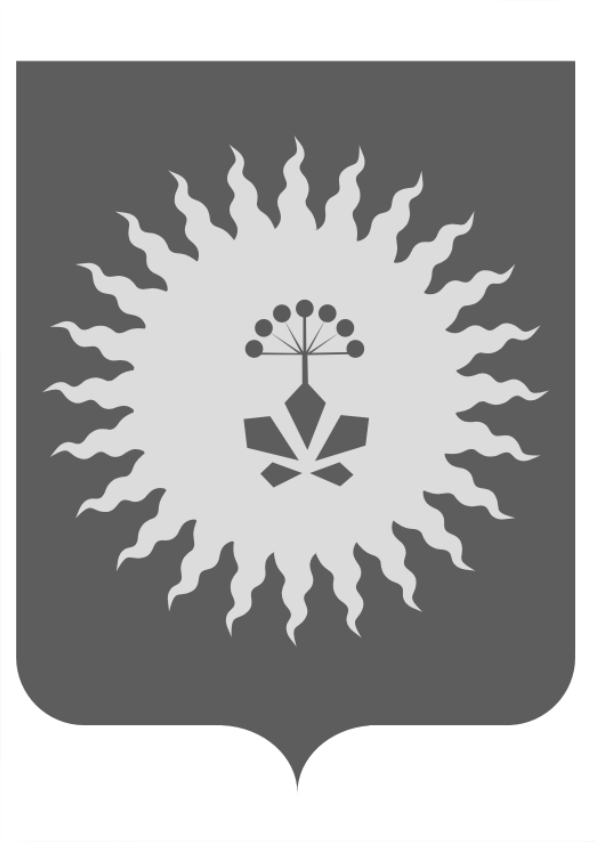 АДМИНИСТРАЦИЯАНУЧИНСКОГО МУНИЦИПАЛЬНОГО ОКРУГАПРИМОРСКОГО КРАЯ
Р А С П О Р Я Ж Е Н И Е25 января 2021 года                   с. Анучино                                           № 29-рОб утверждении плана мероприятий («дорожная карта») по снижению комплаенс-рисков нарушения антимонопольного законодательства в администрации Анучинского муниципального округа Приморского края на 2021 год	В соответствии с Указом Президента Российской Федерации от 21.12.2017 года № 618 «Об основных направлениях государственной политики по развитию конкуренции», распоряжением Правительства Российской Федерации от 18.10.2018 № 2258-р «Об утверждении методических рекомендаций по созданию и организации федеральными органами исполнительной власти системы внутреннего обеспечения соответствия требованиям антимонопольного законодательства», распоряжением Губернатора Приморского края от 28.02.2019 года № 52-рг «О мерах по созданию и организации системы внутреннего обеспечения соответствия требованиям антимонопольного законодательства деятельности органов исполнительной власти Приморского края», постановлением администрации Анучинского муниципального района от 05.02.2020 года № 89 «Об организации системы внутреннего обеспечения соответствия требованиям антимонопольного законодательства в администрации Анучинского муниципального района», распоряжением администрации Анучинского муниципального района от 19.02.2020г. №108-р «Об утверждении карты комплаенс-рисков нарушения антимонопольного законодательства в администрации Анучинского муниципального района», Уставом Анучинского муниципального округа Приморского края1. Утвердить план мероприятий («дорожная карта») по снижению комплаенс-рисков нарушения антимонопольного законодательства в администрации Анучинского муниципального округа Приморского края, согласно приложению.2. Общему отделу (Бурдейной С.В.) администрации Анучинского муниципального округа Приморского края настоящее распоряжение разместить на официальном сайте администрации Анучинского муниципального округа Приморского края, в сети Интернет.3. Контроль за выполнением настоящего распоряжения возложить на первого заместителя главы администрации Анучинского муниципального округа А.Я. Янчук.Глава Анучинского муниципального округа                                                            С.А. ПонуровскийПриложениек распоряжению администрацииАнучинского муниципального округаот 25 января 2021 года №29-рПлан мероприятий («дорожная карта») по снижению комплаенс-рисков в администрации Анучинского муниципального округа на 2021 год№ п/пВид комплаенс-рискаМероприятия по минимизации и устранению рисковПредложенные действияСрок исполнения мероприятийРаспределение ответственности и полномочий1.Нарушение антимонопольного законодательства при осуществлении закупок товаров, работ, услуг для обеспечения муниципальных нуждМониторинг и анализ практики применения антимонопольного законодательства;систематическое повышение квалификации;анализ изменений в сфере 44-ФЗ от 05.04.2013, контроль за соблюдением требований 44-ФЗ от 05.04.2013Постоянное повышение квалификации специалистов, работающих в сфере 44-ФЗ от 05.04.2013постоянно Заместители главы, структурные подразделения администрации2.Принятие НПА в сферах деятельности администрации Анучинского муниципального округа, содержащих положения, влекущие нарушения антимонопольного законодательстваОбучение муниципальных служащих администрации округа; анализ НПА на предмет соответствия требованиям антимонопольного законодательства; постоянный мониторинг действующего законодательстваПовышение уровня квалификации сотрудников администрации округа,повышение уровня правовой грамотностиПостоянноЗаместители главы, структурные подразделения администрации